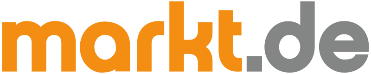 Allgemeiner Kaufvertrag von privatDer Vertrag wird in zweifacher Ausfertigung, eine für jede Partei erstellt. markt.de ist nicht verantwortlich für Nutzung des Vertragsformulars, dies erfolgt auf eigene Verantwortung.VerkäuferName: 			Vorname: 			Geburtsdatum: 		Geburtsort: 			Telefon: 			Straße: 			 PLZ/Wohnort:		Personalausweis-Nr.:		Ausstellungsbehörde:	KäuferundName: 			Vorname: 			Geburtsdatum: 		Geburtsort: 			Telefon:			Straße: 			PLZ/Wohnort:		Personalausweis-Nr.: 	Ausstellungsbehörde: 	über folgenden Gegenstand/Artikel:Kaufgegenstand: 		Personenkraftwagen Mercedes-Benz 450 SEL 6.9Hersteller: 			Mercedes-BenzTypenbezeichnung:		W116Seriennummer:		1160361200XXXXDer Artikel weist folgende Besonderheiten auf:SchiebedachDer Artikel weist folgende technische Mängel auf:Zubehör, welches im Lieferumfang des Neugerätes enthalten war, fehlt:Der o.g. Verkäufer versichert, dass der genannte Artikel alleiniges Eigentum des Verkäufers, nicht als gestohlen gemeldet ist und frei von Rechten Dritter ist.Das Kraftfahrzeug wird unter Ausschluss der Sachmängelhaftung verkauft. Dieser Ausschluss  gilt nicht für Schadenersatzansprüche aus Sachmängelhaftung, die auf einer grob fahrlässigenoder vorsätzlichen Verletzung von Pflichten des Verkäufers oder Erfüllungsgehilfen oder gesetzlichen Vertretern beruhen sowie bei Körperschäden.In beiderseitigem Einvernehmen beträgt der nach Übergabe bar zu entrichtende Kaufpreis: EURO (in Zahlen) XX XXX,-EURO (in Worten) XXXXXXXXXDer Verkäufer betont ausdrücklich, dass eine Sachmängelhaftung nach EU-Recht ausgeschlossen ist und es sich um einen Privatverkauf handelt.Kaufpreis von EURO XX XXX,- bar dankend erhalten,erhielt per Überweisung XX XXX, - Euro und für Freispruch XX XXX Euro in bar.Ort:    	Datum: Unterschrift des Käufers	Unterschrift des Verkäufers(bei Minderjährigkeit, des gesetzlichenVertreters)